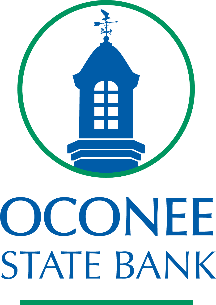 JONES NAMED VP, RETAIL SALES & BUSINESS DEVELOPMENT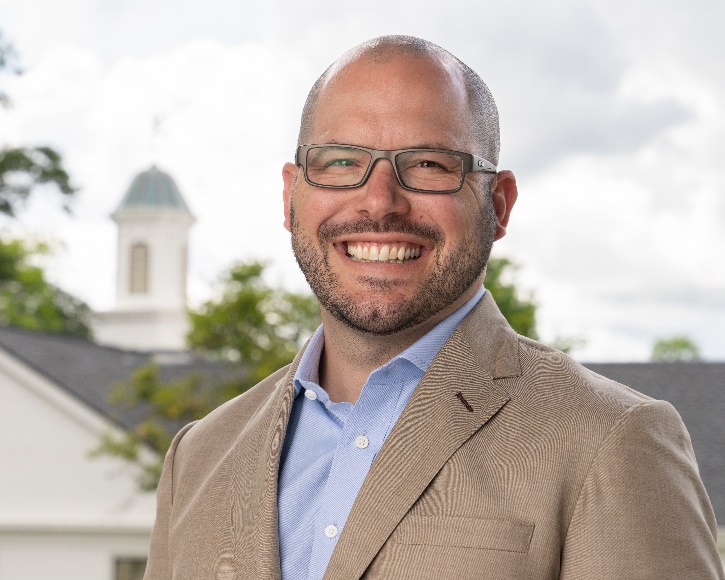 GWINNETT, JUNE 29, 2023 – Oconee State Bank (OTCQX: OSBK) announces the recent hiring of Kevin Jones as Vice President, Retail Sales and Business Development. Kevin comes to the bank with nine years of banking experience in various roles. Kevin has held many voluntary roles outside of his professional career such as President of the Rotary Club of Lawrenceville, Lawrenceville Business Alliance President, Leadership Gwinnett Class ‘23 Graduate, and Gwinnett Chamber Of Commerce. We are thrilled to have Kevin as a part of the team within the Gwinnett Financial Center. About Oconee State BankOconee State Bank is a leading financial institution with a vision to be essential to the lives, businesses and communities we serve. With more than 60 years of service in the banking industry, we continuously strive to create remarkable experiences that significantly mark the lives of others. We are proud to provide an unparalleled commitment to personalized service, innovative products and solutions, and to bringing exceptional value to our customers through local ownership, involvement and decision-making.